DATUM __________________________________UHRZEIT _________________________________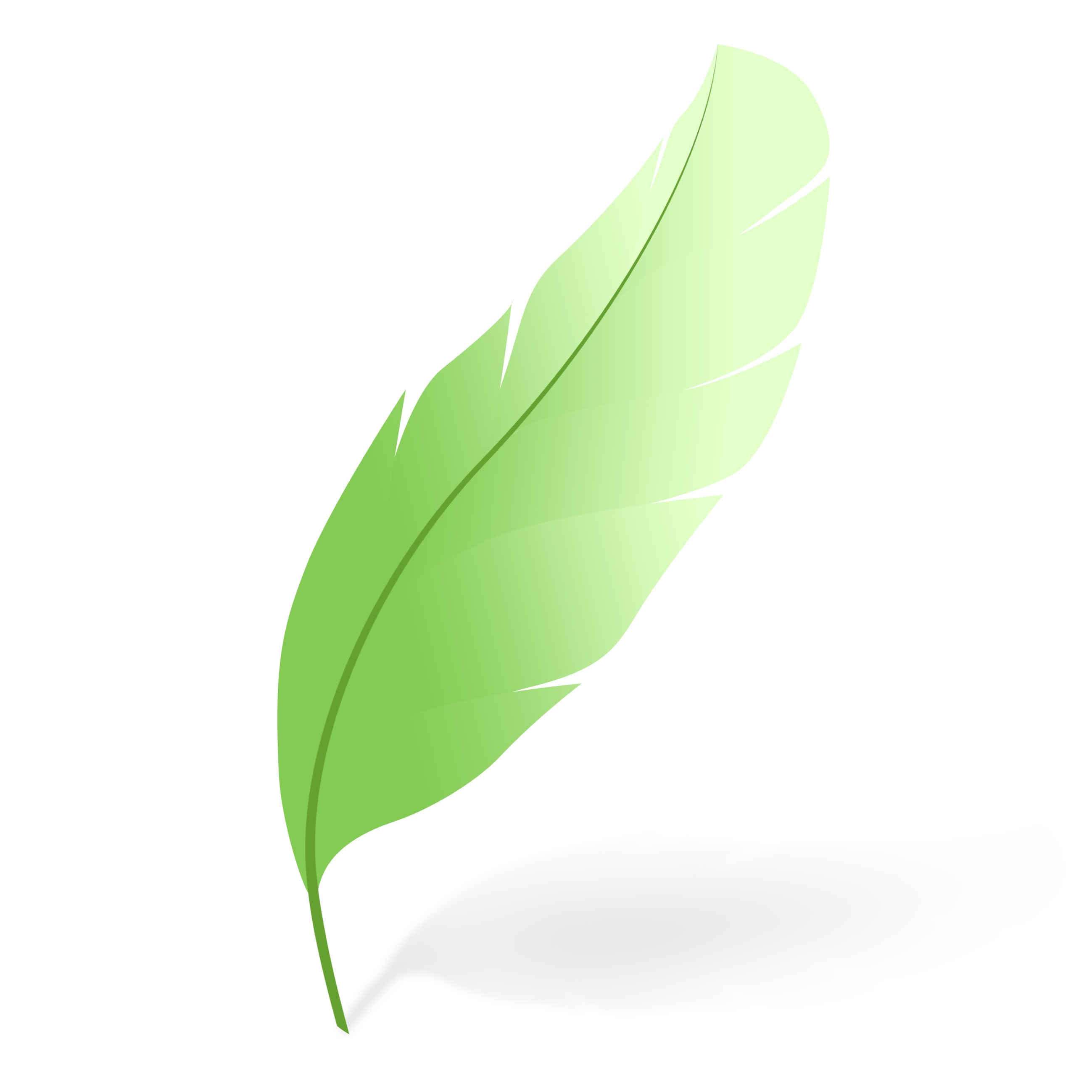 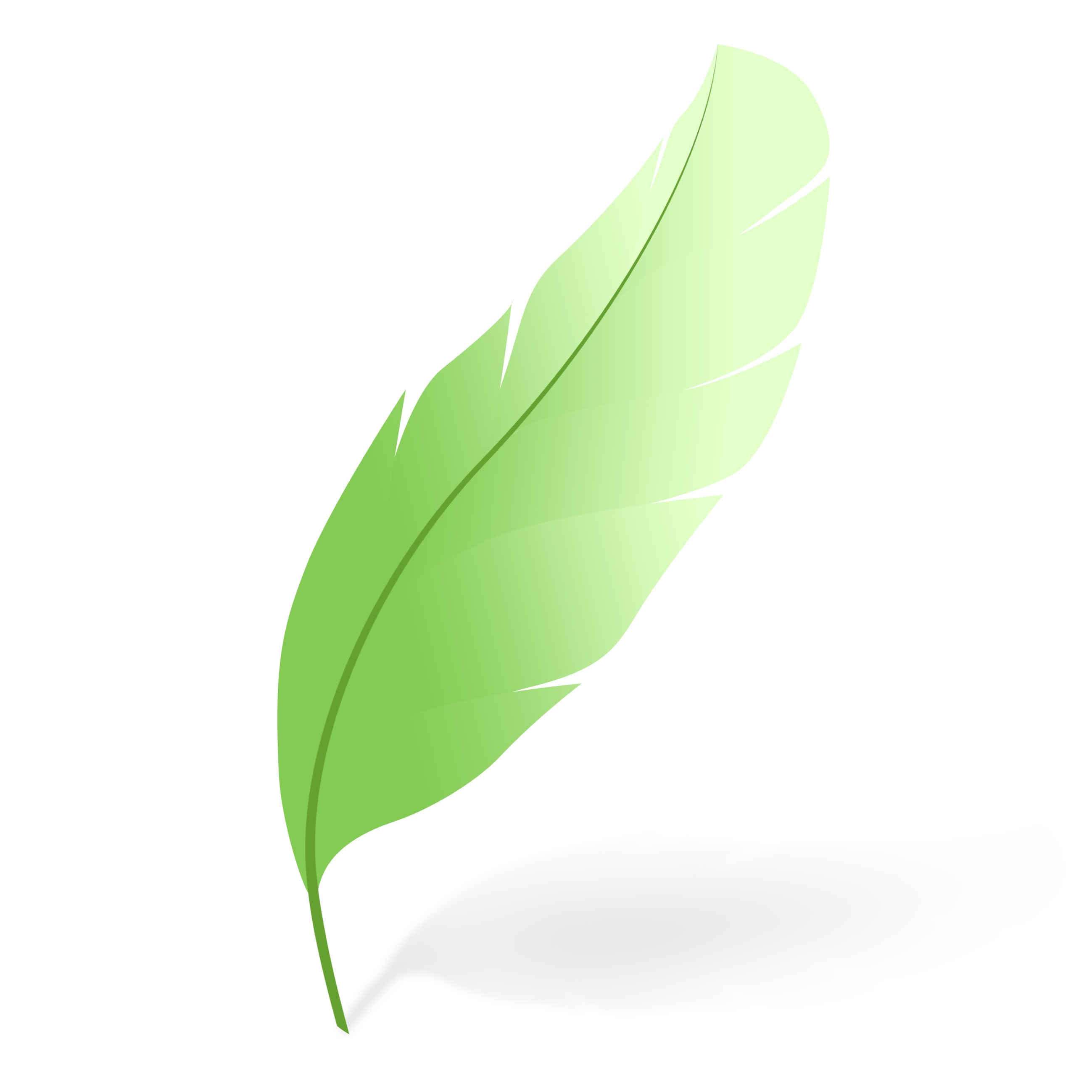 DATUM __________________________________HRZEIT _________________________________DATUM __________________________________UHRZEIT _________________________________DATUM __________________________________UHRZEIT _________________________________